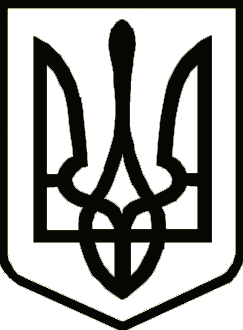 УкраїнаЧЕРНІГІВСЬКА  ОБЛАСНА  ДЕРЖАВНА  АДМІНІСТРАЦІЯУПРАВЛІННЯ ОСВІТИ І НАУКИ вул. Шевченка, .Чернігів, 14013,  тел. (046-22) 3-33-37, факс  (046-2) 67-57-54,  uon_post@cg.gov.ua, код ЄДРПОУ 02147351   Місцевим органам управління освітою Закладам фахової передвищої, професійної (професійно-технічної) освіти  Закладам освіти обласного підпорядкування Про надання інформаціїІнформуємо, що безкоштовний навчальний онлайн-курс «Конфлікт інтересів: треба знати!», який впроваджений Національним агентством з питань запобігання корупції спільно з українським громадським проектом масових відкритих онлайн-курсів «Ргоmetheus», допомагає особам, у діяльності яких виникає конфлікт інтересів, та тим, хто такий конфлікт інтересів зобов’язаний врегульовувати.Курс «Конфлікт інтересів: треба знати! Від теорії до практики» доступний цілодобово, ним можна користуватися з будь-якого комп’ютера з підключенням до мережі Інтернет. Для участі в онлайн-курсі необхідно зайти на сайт «Ргоmetheus».www.prometheus.org.ua, знайти курс «Конфлікт інтересів: треба знати! Від теорії до практики» та зареєструватися на вказаний курс.Начальник                                                                        М. КОНОПАЦЬКИЙІрина Хожаїнова  95 21 56  21.02. 2019№03-26/615На №від